2016. gada 31. maijā	Noteikumi Nr. 339Rīgā	(prot. Nr. 26  19. §)Grozījumi Ministru kabineta 2011. gada 11. janvāra noteikumos Nr. 35 "Kārtība, kādā izsniedzamas, apturamas, pārreģistrējamas un anulējamas speciālās atļaujas (licences) veterinārfarmaceitiskajai darbībai"Izdoti saskaņā ar Farmācijas likuma 5. panta 1. punktu, 37., 45. un 51. pantu un likuma "Par narkotisko un psihotropo vielu unzāļu likumīgās aprites kārtību" 12. panta pirmo daļu1. Izdarīt Ministru kabineta 2011. gada 11. janvāra noteikumos Nr. 35 "Kārtība, kādā izsniedzamas, apturamas, pārreģistrējamas un anulējamas speciālās atļaujas (licences) veterinārfarmaceitiskajai darbībai" (Latvijas Vēstnesis, 2011, 19. nr.) šādus grozījumus:1.1. aizstāt 14.1. un 14.2. apakšpunktā vārdus "marķēšanas, izplatīšanas un kvalitātes kontroles kārtību" ar vārdiem "izplatīšanu un kontroli";1.2. aizstāt 14.3. apakšpunktā vārdus "marķēšanas, izplatīšanas un kvalitātes kontroli" ar vārdiem "izplatīšanu un kontroli";1.3. aizstāt 16.1. apakšpunktā vārdus "marķēšanas, kvalitātes kontroles un izplatīšanas kārtību un" ar vārdiem "izplatīšanu un kontroli, kā arī";1.4. aizstāt 19.1. apakšpunktā vārdus "marķēšanas, izplatīšanas un kvalitātes kontroles kārtību" ar vārdiem "izplatīšanu un kontroli";1.5. aizstāt 25. punktā vārdus "marķēšanas, izplatīšanas un kvalitātes kontroli" ar vārdiem "izplatīšanu un kontroli";1.6. aizstāt 26.8.2. apakšpunktā vārdus "kontroles ziņojumā" ar vārdu "protokolā";1.7. aizstāt 35. punktā vārdus "marķēšanas un kvalitātes kontroles kārtību" ar vārdiem "izplatīšanu un kontroli";1.8. izteikt 36. punktu šādā redakcijā: "36. Triju līdz sešu mēnešu laikā pēc licencētās veterinārās aptiekas darbības uzsākšanas vai speciālās atļaujas (licences) pārreģistrēšanas saistībā ar veterinārās aptiekas telpu maiņu vai speciālās darbības uzsākšanu dienests veterinārajā aptiekā veic pārbaudi, lai pārliecinātos, vai veterinārās aptiekas darbība atbilst veterināro zāļu apriti reglamentējošajos normatīvajos aktos noteiktajām prasībām.";1.9. aizstāt 41.1.2. apakšpunktā skaitli "49." ar skaitļiem un vārdu "49. un 50.";1.10. aizstāt 49.3. apakšpunktā vārdus "marķēšanu, izplatīšanu un kvalitātes" ar vārdiem "izplatīšanu un";1.11. aizstāt 49.6. un 49.9. apakšpunktā vārdus "marķēšanas, izplatīšanas un kvalitātes kontroles" ar vārdiem "ievešanas un izvešanas"; 1.12. papildināt noteikumus ar 50.5.1 apakšpunktu šādā redakcijā:"50.5.1 speciālās atļaujas (licences) turētājs nav uzsācis darbību šo noteikumu 69.3. apakšpunktā minētajā termiņā vai dienests atkārtoti gada laikā ir konstatējis, ka netiek pildīts speciālajā atļaujā (licencē) norādītais speciālās darbības nosacījums;";1.13. izteikt 61.1. apakšpunktu šādā redakcijā:"61.1. tādu veterināro zāļu izplatīšana, kuras satur vielas ar anaboliskām, pretinfekcijas, pretparazītu, pretiekaisuma un hormonālām īpašībām;";1.14. izteikt 63. punktu šādā redakcijā:"63. Šo noteikumu 1.1.5. apakšpunktā minēto speciālo atļauju (licenci) veterinārās aptiekas darbībai noformē saskaņā ar šo noteikumu 9. pielikumu un, ja nepieciešams, pielikumā norāda šādus atļautos speciālās darbības nosacījumus:63.1. veterināro zāļu izgatavošana;63.2. bezrecepšu veterināro zāļu izplatīšana ar tīmekļa starpniecību.";1.15. papildināt 1. pielikumu ar 11.1.2.1 apakšpunktu šādā redakcijā:1.16. izteikt 1. pielikuma 12.1. un 12.2. apakšpunktu šādā redakcijā:" 12.1. bioloģiskas izcelsmes veterināro zāļu ražošana (veterināro zāļu saraksts)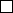  12.2. tikai sērijas sertifikācija (veterināro zāļu saraksts)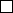 1.17. svītrot 1. pielikuma 13.1.2. un 13.1.4. apakšpunktu;1.18. papildināt 1. pielikumu ar 14.1.2.1 apakšpunktu šādā redakcijā: 1.19. izteikt 1. pielikuma 16.3. apakšpunktu šādā redakcijā:" 16.3. bioloģiskas izcelsmes veterinārās zāles1.20. papildināt 1. pielikumu ar 16.1 punktu šādā redakcijā:"16.1 Importēšanas darbības (vajadzīgo atzīmēt ar x): 16.1 1. faktiskā importēšanas vieta 16.1 2. tāda starpprodukta importēšana, kas tiek pakļauts turpmākai apstrādei";1.21. izteikt 5. pielikuma 5. punktu šādā redakcijā:"5. Informācija par speciālās darbības veidiem (vajadzīgo atzīmēt ar x): 5.1. tādu veterināro zāļu izplatīšana, kas satur vielas ar anaboliskām, pretinfekcijas, pretparazītu, pretiekaisuma un hormonālām īpašībām 5.2. spirta izplatīšana";1.22. papildināt 7. pielikumu ar 3.3. apakšpunktu šādā redakcijā:" 3.3. bezrecepšu veterināro zāļu izplatīšana ar tīmekļa starpniecību";1.23. papildināt 7. pielikumu ar 5.3. apakšpunktu šādā redakcijā:" 5.3. bezrecepšu veterināro zāļu izplatīšana ar tīmekļa starpniecību:5.3.1. domēna nosaukums un e-pasta adrese 	5.3.2. persona, kas izplata veterinārās zāles veterinārajā aptiekā ar tīmekļa starpniecību:5.3.2.1. vārds, uzvārds 	5.3.2.2. Latvijas Veterinārārstu biedrības izsniegtā veterinārmedicīniskās prakses sertifikāta numurs vai sertifikāta veterināro zāļu izplatīšanai numurs 	5.3.2.3. kvalifikācija 	5.3.3. tālruņa numurs informācijas saņemšanai 	";1.24. aizstāt 7. pielikuma 11.1. apakšpunkta "b" apakšpunktā skaitļus un vārdus "2007. gada 19. jūnija noteikumos Nr. 407 "Veterināro zāļu marķēšanas, izplatīšanas un kontroles noteikumi"" ar skaitļiem un vārdiem "2016. gada 31. maija noteikumos Nr. 326 "Veterināro zāļu izplatīšanas un kontroles noteikumi"";1.25. papildināt 7. pielikumu ar 11.5.1 apakšpunktu šādā redakcijā:" 11.5.1 veterinārās aptiekas vadītāja apstiprināta kārtība par bezrecepšu veterināro zāļu izplatīšanu ar tīmekļa starpniecību, kurā norādīta arī par veterināro zāļu izplatīšanu atbildīgā amatpersona, uz ______ lapām (iesniedz, ja izplata bezrecepšu veterinārās zāles ar tīmekļa starpniecību)";1.26. izteikt 8. pielikumu šādā redakcijā:"8. pielikums Ministru kabineta 2011. gada 11. janvāranoteikumiem Nr. 35SPECIĀLĀ ATĻAUJA (LICENCE)
VETERINĀRO ZĀĻU RAŽOŠANAI VAI IMPORTĒŠANAIAUTHORISATION (LICENCE) FOR VETERINARY MEDICINAL PRODUCTS’ MANUFACTURERING OR IMPORTING10. Pievienotie pielikumi:Annexes attached:10.1.  1. pielikums vai 2. pielikumsANNEX 1 or ANNEX 210.2. ja nepieciešams, papildus pievieno šādus pielikumus:Optional Annexes as required:3. pielikums. Līgumražotāja(-u) ražošanas vietas(-u) adrese(-es)Annex 3  Address(-es) of Contract Manufacturing Site(-s)4. pielikums. Uz līguma pamata iesaistītās(-o) laboratorijas(-u) adrese(-es)Annex 4  Address(-es) of Contract Laboratories 5. pielikums. Kvalificētās(-o) personas(-u) vārds, uzvārdsAnnex 5  Name of a Qualified Person(-s)6. pielikums. Atbildīgo personu vārds, uzvārdsAnnex 6  Names of Responsible Persons 7. pielikums. Datums, kurā veikta pārbaude, kas ir par pamatu licences izsniegšanai, pēdējās pārbaudes jomaAnnex 7  Date of Inspection on the Basis of which the Licence is Granted, Scope of Last Inspection8. pielikums. Reģistrētie ražotie vai importētie produkti Annex 8  Manufactured/Imported Products AuthorisedLicences Nr. _________ 1. pielikumsLicence No _________ Annex 1LICENCĒŠANAS JOMA (izdzēš tās nodaļas, kuras neattiecas)SCOPE OF AUTHORISATION (the sections which do not apply shall be deleted)Jebkuri ierobežojumi vai paskaidrojošas piezīmes par šīm ražošanas darbībāmAny restrictions or clarifying remarks related to the scope of these manufacturing operationsJebkuri ierobežojumi vai paskaidrojošas piezīmes par šīm importēšanas darbībāmAny restrictions or clarifying remarks related to the scope of these importing operationsLicences Nr. _________ 2. pielikumsLicence No _________ Annex 2LICENCĒŠANAS JOMA (izdzēš tās nodaļas, kuras neattiecas)SCOPE OF AUTHORISATION (the sections which do not apply shall be deleted)Jebkuri ierobežojumi vai paskaidrojošas piezīmes par šīm ražošanas darbībāmAny restrictions or clarifying remarks related to the scope of these manufacturing operationsJebkuri ierobežojumi vai paskaidrojošas piezīmes par šīm importēšanas darbībāmAny restrictions or clarifying remarks related to the scope of these importing operationsLicences Nr. _________ 3. pielikumsLicence No _________ Annex 3Licences Nr. _________ 4. pielikumsLicence No _________ Annex 4Licences Nr. _________ 5. pielikumsLicence No _________ Annex 5Licences Nr. _________ 6. pielikumsLicence No _________ Annex 6Licences Nr. _________ 7. pielikumsLicence No _________ Annex 7Licences Nr. _________ 8. pielikumsLicence No _________ Annex 8Piezīme. * Dokumenta rekvizītus "Paraksts" un "Datums" neaizpilda, ja dokuments ir sagatavots atbilstoši normatīvajiem aktiem par elektronisko dokumentu noformēšanu.Note. * The "signature" and "date" boxes shall not be completed if the document has been drawn up in conformity with the regulatory enactments regarding the drawing up of electronic documents."2. Noteikumi stājas spēkā 2016. gada 15. jūnijā.Ministru prezidents	Māris Kučinskis Zemkopības ministrs	Jānis Dūklavs" 11.1.2.1 košļājamās gumijas" 12.1.1. no asinīm un plazmas iegūtas veterinārās zāles 12.1.2. imunoloģiskie preparāti 12.1.3. šūnu terapijas preparāti 12.1.4. gēnu terapijas preparāti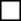  12.1.5. biotehnoloģiju preparāti 12.1.6. no cilvēku vai dzīvnieku materiāliem izdalīti preparāti 12.1.7. audu inženierijas preparāti 12.1.8. citas bioloģiskas izcelsmes veterinārās zāles (brīvs uzskaitījums) 12.2.1. no asinīm un plazmas iegūtas veterinārās zāles 12.2.2. imunoloģiskie preparāti 12.2.3. šūnu terapijas preparāti 12.2.4. gēnu terapijas preparāti 12.2.5. biotehnoloģiju preparāti 12.2.6. no cilvēku vai dzīvnieku materiāliem izdalīti preparāti 12.2.7. audu inženierijas preparāti 12.2.8. citas bioloģiskas izcelsmes veterinārās zāles (brīvs uzskaitījums)"" 14.1.2.1 košļājamās gumijas" 16.3.1. no asinīm un plazmas iegūtas veterinārās zāles 16.3.2. imunoloģiskie preparāti 16.3.3. šūnu terapijas preparāti 16.3.4. gēnu terapijas preparāti 16.3.5. biotehnoloģiju preparāti 16.3.6. no cilvēku vai dzīvnieku materiāliem izdalīti preparāti 16.3.7. audu inženierijas preparāti 16.3.8. citas bioloģiskas izcelsmes veterinārās zāles (brīvs uzskaitījums)"LATVIJAS REPUBLIKAPĀRTIKAS UN VETERINĀRAIS DIENESTSREPUBLIC OF LATVIAFOOD AND VETERINARY SERVICE(adrese, reģistrācijas numurs, tālruņa numurs, 
faksa numurs, e-pasta adrese)(address, registration number, phone number, 
fax number, e-mail address)1. Speciālās atļaujas (licences) numursAuthorisation number 2. Speciālās atļaujas (licences) turētāja nosaukumsName of authorisation (licence) holder3. Veterinārfarmaceitiskās darbības vietas(-u) adrese(-es) (norāda visu licencēto vietu (uzņēmumu) adreses, ja tām nav izsniegta atsevišķa licence)Address(es) of all manufacturing or importing site(s) should be listed if not covered by separate licences)4. Speciālās atļaujas (licences) turētāja juridiskā adrese Legally registered address of authorisation (licence) holder5. Speciālās atļaujas (licences) joma un veterināro zāļu formas (1. vai 2. pielikums) (katrai veterinārfarmaceitiskās darbības vietai aizpilda atsevišķu pielikumu, ja tai nav izsniegta atsevišķa licence)Scope of authorisation (licence) and dosage forms ANNEX 1 or ANNEX 2 (separate Annexes for different sites should be used if not covered by separate licences) 6. Speciālās atļaujas (licences) izsniegšanas juridiskais pamatojumsLegal basis for authorisation (licence)7. Pārtikas un veterinārā dienesta ģenerāldirektora vārds, uzvārdsName, surname of the Director General of the Food and Veterinary Service8. Paraksts*Signature*9. Datums*Date*Veterinārfarmaceitiskās darbības vietas nosaukums un adreseName and address of the site Veterinārās zālesVeterinary medicinal productsATĻAUTĀS DARBĪBASAUTHORISED OPERATIONS Ražošanas darbības (saskaņā ar 1. daļu)Manufacturing operations (according to Part 1) Veterināro zāļu importēšana (saskaņā ar 2. daļu)Importation of medicinal products (according to Part 2)1. daļa. RAŽOŠANAS DARBĪBAS Part 1  MANUFACTURING OPERATIONS1. daļa. RAŽOŠANAS DARBĪBAS Part 1  MANUFACTURING OPERATIONS1.1.Sterilās veterināro zāļu formasSterile products1.1.1. Aseptiski iegūtas (pārstrādes darbības šādām zāļu formām)Aseptically prepared (processing operations for the following dosage forms)1.1.1.1. Šķidrumi liela tilpuma iepakojumāLarge volume liquids1.1.1.2. LiofilizātiLyophilisates1.1.1.3. Mīkstās veterināro zāļu formasSemi-solids1.1.1.4. Šķidrumi maza tilpuma iepakojumāSmall volume liquids1.1.1.5. Cietās veterināro zāļu formas un implantiSolids and implants1.1.1.6. Citi aseptiski iegūti produkti (brīvs uzskaitījums)Other aseptically prepared products (free text) 1.1.2. Sterilizēti produkti (pārstrādes darbības šādām zāļu formām)Terminally sterilised (processing operations for the following dosage forms) 1.1.2.1. Šķidrumi liela tilpuma iepakojumāLarge volume liquids1.1.2.2. Mīkstās veterināro zāļu formasSemi-solids1.1.2.3. Šķidrumi maza tilpuma iepakojumāSmall volume liquids1.1.2.4. Cietās veterināro zāļu formas un implantiSolids and implants1.1.2.5. Citi sterilizēti galaprodukti (brīvs uzskaitījums)Other terminally sterilised final products (free text)1.1.3. Sērijas sertifikācijaBatch certification 1.2.Nesterilās veterināro zāļu formasNon-sterile dosage forms1.2.1. Nesterilie produkti (pārstrādes darbības šādām zāļu formām)Non-sterile products (processing operations for the following dosage forms)1.2.1.1. Cietās kapsulasCapsules, hard shell1.2.1.2. Mīkstās kapsulasCapsules, soft shell1.2.1.3. Košļājamās gumijasChewing gums1.2.1.4. Impregnētās matricesImpregnated matrices1.2.1.5. Šķidrumi ārīgai lietošanaiLiquids for external use1.2.1.6. Šķidrumi iekšķīgai lietošanaiLiquids for internal use1.2.1.7. Medicīniskās gāzesMedicinal gases1.2.1.8. Citas cietās veterināro zāļu formasOther solid dosage forms1.2.1.9. Aerosolu preparāti (zem spiediena)Pressurised preparations1.2.1.10. Radionuklīdu ģeneratoriRadionuclide generators1.2.1.11. Mīkstās veterināro zāļu formasSemi-solids1.2.1.12. SupozitorijiSuppositories1.2.1.13. TabletesTablets1.2.1.14. Transdermālie plāksteriTransdermal patches1.2.1.15. Intraruminālās ierīcesIntraruminal devices1.2.1.16. Ārstnieciskie premiksiVeterinary premixes1.2.1.17. Citas nesterilās veterināro zāļu formas (brīvs uzskaitījums)Other non-sterile medicinal product (free text) 1.2.2. Sērijas sertifikācijaBatch certification 1.3.Bioloģiskas izcelsmes veterinārās zāles Biological veterinary medicinal products1.3.1. Bioloģiskas izcelsmes veterinārās zāles (veterināro zāļu veidu saraksts)Biological veterinary medicinal products (list of product types)1.3.1.1. No asinīm un plazmas iegūtas veterinārās zālesBlood products1.3.1.2. Imunoloģiskie preparātiImmunological products1.3.1.3. Šūnu terapijas preparātiCell therapy products1.3.1.4. Gēnu terapijas preparātiGene therapy products1.3.1.5. Biotehnoloģiju preparātiBiotechnology products1.3.1.6. No cilvēku vai dzīvnieku materiāliem izdalīti preparātiHuman or animal extracted products1.3.1.7. Audu inženierijas preparātiTissue engineered products1.3.1.8. Citas bioloģiskas izcelsmes veterinārās zāles (brīvs uzskaitījums)Other biological veterinary medicinal products (free text)1.3.2. Sērijas sertifikācija (veterināro zāļu veidu saraksts)Batch certification (list of product types)1.3.2.1. No asinīm un plazmas iegūtas veterinārās zālesBlood products1.3.2.2. Imunoloģiskie preparātiImmunological products1.3.2.3. Šūnu terapijas preparātiCell therapy products1.3.2.4. Gēnu terapijas preparātiGene therapy products1.3.2.5. Biotehnoloģiju preparātiBiotechnology products1.3.2.6. No cilvēku vai dzīvnieku materiāliem izdalīti preparātiHuman or animal extracted products1.3.2.7. Audu inženierijas preparātiTissue engineered products1.3.2.8. Citas bioloģiskas izcelsmes veterinārās zāles (brīvs uzskaitījums)Other biological veterinary medicinal products (free text)1.4.Citi produkti vai ražošanas darbības Other products or manufacturing activity 1.4.1. RažošanaManufacture of1.4.1.1. Augu izcelsmes veterinārās zālesHerbal products1.4.1.2. Homeopātiskās veterinārās zālesHomoeopathic products1.4.1.3. Citi (brīvs uzskaitījums)Other (free text)1.4.2. Aktīvo vielu vai palīgvielu, vai galaprodukta sterilizācijaSterilisation of active substances or excipients, or finished product1.4.2.1. FiltrēšanaFiltration1.4.2.2. Sterilizācija ar karstu sausu gaisuDry heat1.4.2.3. Sterilizācija ar ūdens tvaikuMoist heat1.4.2.4. Ķīmiskā sterilizācijaChemical1.4.2.5. Apstarošana ar gamma stariemGamma irradiation1.4.2.6. Apstarošana ar elektronu kūliElectron beam1.4.3. Citi (brīvs uzskaitījums)Other (free text)1.5.IepakošanaPackaging 1.5.1. Primārā iepakošanaPrimary packing1.5.1.1. Cietās kapsulasCapsules, hard shell1.5.1.2. Mīkstās kapsulasCapsules, soft shell1.5.1.3. Košļājamās gumijasChewing gums1.5.1.4. Impregnētās matricesImpregnated matrices1.5.1.5. Šķidrumi ārīgai lietošanaiLiquids for external use1.5.1.6. Šķidrumi iekšķīgai lietošanaiLiquids for internal use1.5.1.7. Medicīniskās gāzesMedicinal gases1.5.1.8. Citas cietās veterināro zāļu formasOther solid dosage forms1.5.1.9. Aerosolu preparāti (zem spiediena)Pressurised preparations1.5.1.10. Radionuklīdu ģeneratoriRadionuclide generators1.5.1.11. Mīkstās veterināro zāļu formasSemi-solids1.5.1.12. SupozitorijiSuppositories1.5.1.13. TabletesTablets1.5.1.14. Transdermālie plāksteriTransdermal patches1.5.1.15. Intraruminālās ierīcesIntraruminal devices1.5.1.16. Ārstnieciskie premiksiVeterinary premixes1.5.1.17. Citas nesterilās veterināro zāļu formas (brīvs uzskaitījums)Other non-sterile dosage forms (free text)1.5.2. Sekundārā iepakošanaSecondary packaging1.6.Kvalitātes kontroleQuality control testing1.6.1. Mikrobioloģiski: sterilitāteMicrobiological: sterility1.6.2. Mikrobioloģiski: nesterilo veterināro zāļu formu tīrībaMicrobiological: microbiological contamination of non-sterile dosage forms 1.6.3. Ķīmiski vai fizikāliChemical or physical1.6.4. BioloģiskiBiological2. daļa. VETERINĀRO ZĀĻU IMPORTĒŠANAPart 2  IMPORTATION OF VETERINARY MEDICINAL PRODUCTS2. daļa. VETERINĀRO ZĀĻU IMPORTĒŠANAPart 2  IMPORTATION OF VETERINARY MEDICINAL PRODUCTS2.1.Importēto veterināro zāļu kvalitātes kontroleQuality control testing of imported veterinary medicinal products2.1.1. Mikrobioloģiski: sterilitāteMicrobiological: sterility2.1.2. Mikrobioloģiski: nesterilo veterināro zāļu formu tīrība Microbiological: microbiological contamination of non-sterile dosage forms 2.1.3. Ķīmiski vai fizikāliChemical or physical2.1.4. BioloģiskiBiological2.2.Importēto veterināro zāļu sērijas sertifikācijaBatch certification of imported veterinary medicinal products2.2.1. Sterilās veterinārās zālesSterile Products2.2.1.1. Aseptiski iegūtasAseptically prepared2.2.1.2. SterilizētasTerminally sterilised 2.2.2. Nesterilās veterinārās zāles Non-sterile products 2.2.3. Bioloģiskas izcelsmes veterinārās zālesBiological veterinary medicinal products2.2.3.1. No asinīm un plazmas iegūtas veterinārās zālesBlood products2.2.3.2. Imunoloģiskie preparātiImmunological products2.2.3.3. Šūnu terapijas preparātiCell therapy products2.2.3.4. Gēnu terapijas preparātiGene therapy products2.2.3.5. Biotehnoloģiju preparātiBiotechnology products2.2.3.6. No cilvēku vai dzīvnieku materiāliem izdalīti preparātiHuman or animal extracted products2.2.3.7. Audu inženierijas preparātiTissue engineered products2.2.3.8. Citas bioloģiskas izcelsmes veterinārās zāles (brīvs uzskaitījums)Other biological veterinary medicinal products (free text)2.3.Citas importēšanas darbības (citas nozīmīgas importēšanas darbības, kas nav minētas iepriekš)Other importation activities (any other importation activity that is not covered above )2.3.1. Fiziskā importēšanas vietaSite of physical importation2.3.2. Starpproduktu importēšana ar tālāku pārstrādiImportation of intermediate which undergoes further processing2.3.3. Bioloģiski aktīvas vielasBiologically active substance2.3.4. Citas (brīvs uzskaitījums)Other (free text)Ražošanas vai importēšanas vietas nosaukums un adreseName and address of the manufacturing or importing site Veterinārās pētāmās zālesInvestigational veterinary medicinal productsATĻAUTĀS DARBĪBASAUTHORISED OPERATIONS Pētāmo veterināro zāļu ražošanas darbības (saskaņā ar 1. daļu)Manufacturing operations of investigational veterinary medicinal products 
(according to Part 1) Pētāmo veterināro zāļu importēšana (saskaņā ar 2. daļu)Importation of investigational veterinary medicinal products (according to Part 2)1. daļa. PĒTĀMO VETERINĀRO ZĀĻU RAŽOŠANAS DARBĪBASPart 1  MANUFACTURING OPERATIONS OF INVESTIGATIONAL VETERINARY MEDICINAL PRODUCTS1. daļa. PĒTĀMO VETERINĀRO ZĀĻU RAŽOŠANAS DARBĪBASPart 1  MANUFACTURING OPERATIONS OF INVESTIGATIONAL VETERINARY MEDICINAL PRODUCTS1.1.Pētāmo veterināro zāļu sterilās formasSterile forms of investigational veterinary medicinal products1.1.1. Aseptiski iegūtas (pārstrādes darbības šādām zāļu formām)Aseptically prepared (processing operations for the following dosage forms)1.1.1.1. Šķidrumi liela tilpuma iepakojumāLarge volume liquids1.1.1.2. LiofilizātiLyophilisates1.1.1.3. Mīkstās veterināro zāļu formasSemi-solids1.1.1.4. Šķidrumi maza tilpuma iepakojumāSmall volume liquids1.1.1.5. Cietās veterināro zāļu formas un implantiSolids and implants1.1.1.6. Citi aseptiski iegūti produkti (brīvs uzskaitījums)Other aseptically prepared products (free text)1.1.2. Sterilizētas (pārstrādes darbības šādām zāļu formām)Terminally sterilised (processing operations for the following dosage forms)1.1.2.1. Šķidrumi liela tilpuma iepakojumāLarge volume liquids1.1.2.2. Mīkstās veterināro zāļu formasSemi-solids1.1.2.3. Šķidrumi maza tilpuma iepakojumāSmall volume liquids1.1.2.4. Cietās veterināro zāļu formas un implantiSolids and implants1.1.2.5. Citi sterilizēti galaprodukti (brīvs uzskaitījums)Other terminally sterilised final products (free text)1.1.3. Sērijas sertifikācijaBatch certification 1.2.Pētāmo veterināro zāļu nesterilās formasNon-sterile investigational veterinary medicinal products1.2.1. Nesterilās veterinārās zāles (pārstrādes darbības šādām zāļu formām) Non-sterile products (processing operations for the following dosage forms)1.2.1.1. Cietās kapsulasCapsules, hard shell1.2.1.2. Mīkstās kapsulasCapsules, soft shell1.2.1.3. Košļājamās gumijasChewing gums1.2.1.4. Impregnētās matricesImpregnated matrices1.2.1.5. Šķidrumi ārīgai lietošanaiLiquids for external use1.2.1.6. Šķidrumi iekšķīgai lietošanaiLiquids for internal use1.2.1.7. Medicīniskās gāzesMedicinal gases1.2.1.8. Citas cietās veterināro zāļu formasOther solid dosage forms1.2.1.9. Aerosolu preparāti (zem spiediena)Pressurised preparations1.2.1.10. Radionuklīdu ģeneratoriRadionuclide generators1.2.1.11. Mīkstās veterināro zāļu formasSemi-solids1.2.1.12. SupozitorijiSuppositories1.2.1.13. TabletesTablets1.2.1.14. Transdermālie plāksteriTransdermal patches1.2.1.15. Citas nesterilās veterināro zāļu formas (brīvs uzskaitījums)Other non-sterile medicinal products (free text)1.2.2. Sērijas sertifikācijaBatch certification 1.3.Bioloģiskas izcelsmes pētāmās veterinārās zālesBiological investigational veterinary medicinal products1.3.1. Bioloģiskas izcelsmes veterinārās zāles (veterināro zāļu veidu saraksts)Biological veterinary medicinal products (list of product types)1.3.1.1. No asinīm un plazmas iegūtas veterinārās zālesBlood products1.3.1.2. Imunoloģiskie preparātiImmunological products1.3.1.3. Šūnu terapijas preparātiCell therapy products1.3.1.4. Gēnu terapijas preparātiGene therapy products1.3.1.5. Biotehnoloģiju preparātiBiotechnology products1.3.1.6. No cilvēku vai dzīvnieku materiāliem izdalīti preparātiHuman or animal extracted products1.3.1.7. Audu inženierijas preparātiTissue engineered products1.3.1.8. Citas bioloģiskas izcelsmes veterinārās zāles (brīvs uzskaitījums)Other biological veterinary medicinal products (free text)1.3.2. Sērijas sertifikācija (veterināro zāļu veidu saraksts)Batch certification (list of product types)1.3.2.1. No asinīm un plazmas iegūtas veterinārās zālesBlood products1.3.2.2. Imunoloģiskie preparātiImmunological products1.3.2.3. Šūnu terapijas preparātiCell therapy products1.3.2.4. Gēnu terapijas preparātiGene therapy products1.3.2.5. Biotehnoloģiju preparātiBiotechnology products1.3.2.6. No cilvēku vai dzīvnieku materiāliem izdalīti preparātiHuman or animal extracted products1.3.2.7. Audu inženierijas preparātiTissue engineered products1.3.2.8. Citas bioloģiskas izcelsmes veterinārās zāles (brīvs uzskaitījums)Other biological veterinary medicinal products (free text)1.4.Citas pētāmās veterinārās zāles vai ražošanas darbībasOther investigational veterinary medicinal products or manufacturing activity 1.4.1. RažošanaManufacture of1.4.1.1. Augu izcelsmes veterinārās zālesHerbal products1.4.1.2. Homeopātiskās veterinārās zālesHomoeopathic products1.4.1.3. Citas (brīvs uzskaitījums)Other (free text)1.4.2. Aktīvo vielu vai palīgvielu, vai galaprodukta sterilizācijaSterilisation of active substances or excipients, or finished product1.4.2.1. FiltrēšanaFiltration1.4.2.2. Sterilizācija ar karstu sausu gaisuDry heat1.4.2.3. Sterilizācija ar ūdens tvaikuMoist heat1.4.2.4. Ķīmiskā sterilizācijaChemical1.4.2.5. Apstarošana ar gamma stariemGamma irradiation1.4.2.6. Apstarošana ar elektronu kūliElectron beam1.4.3. Citi (brīvs uzskaitījums)Other (free text)1.5.IepakošanaPackaging 1.5.1. Primārā iepakošanaPrimary packaging1.5.1.1. Cietās kapsulasCapsules, hard shell1.5.1.2. Mīkstās kapsulasCapsules, soft shell1.5.1.3. Košļājamās gumijasChewing gums1.5.1.4. Impregnētās matricesImpregnated matrices1.5.1.5. Šķidrumi ārīgai lietošanaiLiquids for external use1.5.1.6. Šķidrumi iekšķīgai lietošanaiLiquids for internal use1.5.1.7. Medicīniskās gāzesMedicinal gases1.5.1.8. Citas cietās veterināro zāļu formasOther solid dosage forms1.5.1.9. Aerosolu preparāti (zem spiediena)Pressurised preparations1.5.1.10. Radionuklīdu ģeneratoriRadionuclide generators1.5.1.11. Mīkstās veterināro zāļu formasSemi-solids1.5.1.12. SupozitorijiSuppositories1.5.1.13. TabletesTablets1.5.1.14. Transdermālie plāksteriTransdermal patches1.5.1.15. Citas nesterilās veterināro zāļu formas (brīvs uzskaitījums)Other non-sterile dosage forms of veterinary medicinal products (free text)1.5.2. Sekundārā iepakošanaSecondary packaging1.6.Kvalitātes kontroleQuality control testing1.6.1. Mikrobioloģiski: sterilitāteMicrobiological: sterility1.6.2. Mikrobioloģiski: nesterilo veterināro zāļu formu tīrībaMicrobiological: microbiological contamination of non-sterile dosage forms1.6.3. Ķīmiski vai fizikāliChemical or physical1.6.4. BioloģiskiBiological2. daļa. PĒTĀMO VETERINĀRO ZĀĻU IMPORTĒŠANAPart 2  IMPORTATION OF INVESTIGATIONAL VETERINARY MEDICINAL PRODUCTS2. daļa. PĒTĀMO VETERINĀRO ZĀĻU IMPORTĒŠANAPart 2  IMPORTATION OF INVESTIGATIONAL VETERINARY MEDICINAL PRODUCTS2.1.Importēto pētāmo veterināro zāļu kvalitātes kontroles veikšanaQuality control testing of imported investigational veterinary medicinal products2.1.1. Mikrobioloģiski: sterilitāteMicrobiological: sterility2.1.2. Mikrobioloģiski: nesterilās veterinārās zālesMicrobiological: non-sterility 2.1.3. Ķīmiski vai fizikāliChemical or physical2.1.4. BioloģiskiBiological2.2.Importēto pētāmo veterināro zāļu sērijas sertifikācijaBatch certification of imported investigational medicinal products2.2.1. Sterilās veterinārās zālesSterile products2.2.1.1. Aseptiski iegūtasAseptically prepared2.2.1.2. Sterilizētas Terminally sterilised 2.2.2. Nesterilās veterinārās zāles Non-sterile products 2.2.3. Bioloģiskas izcelsmes veterinārās zālesBiological products2.2.3.1. No asinīm un plazmas iegūtas veterinārās zālesBlood products2.2.3.2. Imunoloģiskie preparātiImmunological products2.2.3.3. Šūnu terapijas preparātiCell therapy products2.2.3.4. Gēnu terapijas preparātiGene therapy products2.2.3.5. Biotehnoloģiju preparātiBiotechnology products2.2.3.6. No cilvēku vai dzīvnieku materiāliem izdalīti preparātiHuman or animal extracted products2.2.3.7. Audu inženierijas preparātiTissue engineered products2.2.3.8. Citas bioloģiskas izcelsmes veterinārās zāles (brīvs uzskaitījums)Other biological veterinary medicinal products (free text)2.2.4. Citas importēšanas darbības Other importation activities 2.2.4.1. Fiziskās importēšanas vietaSite of physical importation2.2.4.2. Starpproduktu importēšana ar tālāku pārstrādiImportation of intermediate which undergoes further processing2.2.4.3. Bioloģiski aktīvas vielasBiological active substance2.2.4.4. Citi (brīvs uzskaitījums)Other (free text)Līgumražotāja(-u) ražošanas vietas(-u) adrese(-es)Address(-es) of contract manufacturing site(-s)Uz līguma pamata iesaistītās(-o) laboratorijas(-u) adrese(-es)Address(-es) of contract laboratory(-ies)Kvalificētās(-o) personas(-u) vārds, uzvārdsName(-s) of a qualified person(-s)Kvalitātes kontroles struktūrvienības(-u) vadītāja(-u) vārds, uzvārdsName(-s) of a person(-s) responsible for quality controlRažošanas struktūrvienības(-u) vadītāja(-u) vārds, uzvārdsName(-s) of a person(-s) responsible for quality controlDatums, kurā veikta pārbaude, kas ir par pamatu licences izsniegšanai (dd.mm.gggg.)Date of inspection on the basis of which authorisation was granted (dd.mm.yyyy)Pēdējās pārbaudes jomaScope of last inspectionVeterinārās zāles, par kurām ir izdota atļauja ražošanai vai importēšanaiProducts authorised to be manufactured or imported